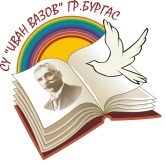 Средно училище „Иван Вазов“ - БургасАдрес: ул ”Хр.Ботев” № 42, тел. 056/ 81 76 90 – директор, зам.директор: 056/81 76 94, 056/ 81 76 93 – счетоводство, e-mail: ivazov_bs@abv.bg, web: http://ivazov-burgas.comУтвърждавам:Виктор ГригоровДиректорЗап. №      /13.09.2021г./СПОРТЕН КАЛЕНДАРНа Средно училище „Иван Вазов“ –  гр. Бургасза учебната 2021/2022 година            І. ЦЕЛИ:         1. Повишаване нивото на физическото развитие, двигателната активност и дееспособност на учениците, формиране на интерес и желание за системни занимания с физически упражнения и спорт.         2.Задълбочаване на знанията и усъвършенстване на спортната техника, тактика и физическа дееспособност на учениците.         3.Подобряване на технико-тактическата подготовка и волевите качества на учениците.        4.Формиране на способности за самооценка на постиженията, самостоятелност и умения за работа в училищни и извънучилищни дейности.           II. ЗАДАЧИ:       1. Създаване на условия за свободен достъп, избор и изява на училищни отбори чрез доброволно организирани форми на тренировъчна и състезателна дейност.        2. Спортна мотивация за привличането им към системни занимания с физически упражнения и спорт в спортните отбори  при СУ“Иван Вазов“, гр.Бургас        3. Развитие на индивидуалните способности и дарования на учениците в областта на спорта.       4. Повишаване ефективността на учебния процес по физическо възпитание и спорт.        5. Създаване на възможност за селекция на най-добрите ученици  по различните видове спорт за участие в етапите  на Ученически игри 2021 /2022 г. 
           ІІI. ОЧАКВАНИ РЕЗУЛТАТИ:       1.Овладяване разнообразна и ефективна технико – тактическа подготовка.       2.Класиране в общински, областни, зонални и републикански състезания по различен вид спорт.          ІV. ДЕЙНОСТИ:ИЗГОТВИЛ: Георги Георгакиев-учител по физическо възпитание и спорт в СУ „Иван Вазов“, гр.Бургас СПОРТНА ДЕЙНОСТСРОКОРГАНИЗИРАМЯСТО НА ПРОВЕЖДАНЕ                І. Футбол1.Участие в Общински турнир по футбол  X-XII клас.2. Двустранна среща между училищния отбор  – X клас и сборен отбор на училището.3. Двустранна среща между училищните отбори VIII – IX клас  на СУ“Иван Вазов“.4. Участие в ОбщинскопървенствоНоември2021 г.Януари2022 г.Февруари2022 г.Март2022 г.Георги Георгакиев Георги ГеоргакиевГеорги ГеоргакиевГеорги ГеоргакиевСпортен комплекс „Изгрев“Спортна площадка СУ“Иван Вазов“   Спортна площадка СУ“Иван ВазовСК ж.к. „Изгрев“             ІІ. Баскетбол1.Турнир между VIII- IX  класове2.Турнир между XII класовеОктомври2021 г.Декември2021 г.Георги ГеоргакиевГеорги ГеоргакиевСп. площадка  СУ“Иван Вазов“Физкултурен салон           ІІІ. Волейбол1. Турнир между  XII класове2.Турнир между VIII и IX класДекември2021 г.Март 2022 г.Георги ГеоргакиевФизкултурен салонІV. Лека атлетика 1.Индивидуално първенство и турнир между VIII, IX и XI класове2. Индивидуално първенство и турнир между VIII, IX, XI класове - 9- ти май - Ден на Европа3.Участие в Общински кросове ипървенстваОктомври2021 г.Май2022 г.по график иАприл 2022 г.Георги ГеоргакиевГеорги ГеоргакиевГеорги ГеоргакиевСп. площадка СУ“Иван Вазов“ Сп. площадка СУ“Иван Вазов“ Според графика и СК ж.к. „Славейков“V. Двустранни срещи по футбол, волейбол и баскетбол между сборни отбори(по два отбора от клас). Май, юни2022 г.Георги Георгакиев Сп. площадка  СУ “Иван Вазов“VI. Ученическо състезание – бързи, смели и устремениППГ  клас Април 2022 г. Христина Ганева По общинска програмаСпортно – подготвителни игриVII. Общинско състезание – парад на мажоретките V –ти мажоретен конкурс „Бургаска дъга“12.05.2022 г.Гита ГеоргиеваУл.Александровска и ул.Богориди